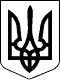 УЖГОРОДСЬКА РАЙОННА ДЕРЖАВНА АДМІНІСТРАЦІЯЗАКАРПАТСЬКОЇ ОБЛАСТІУПРАВЛІННЯ СОЦІАЛЬНОГО ЗАХИСТУ НАСЕЛЕННЯ____________________________________________________________________вул.Станційна, .Ужгород, 88000, тел.: 2-06-30, 2-69-42 факс,e-mail:uszn_urda@carpathia.gov.ua,код ЄДРПОУ 0319295110.12.2019   №3167/01-27                           На № ___________від ___________Інформаціна довідка про виконання програми «Турбота» на 2019 рік» 	Протягом 2019 року управлінням соціального захисту населення райдержадміністрації використано кошти місцевого бюджету по програмі «Турбота» на 2019 рік» у сумі 1 369 340,00грн.:надання разової грошової допомоги громадянам району, яким виповнилося 90 і більше років на суму 37000,00 грн. (148 чоловік по 250 грн.);надання одноразової грошової допомоги непрацездатним, малозабезпеченим, багатодітним і неповним сім’ям, ветеранам війни та праці, особам з обмеженими фізичними можливостями,  особам з інвалідністю та дітям з інвалідністю, іншим громадянам, які внаслідок недостатнього матеріального забезпечення опинилися у скрутному становищі та потребують соціальної підтримки з боку держави.на суму 245 500,00 грн. (491 особа по 500 грн.) ; надання одноразової грошової допомоги учасникам бойових дій, які захищали (захищають) суверенітет та територіальну цілісність України і брали безпосередню участь в антитерористичній операції  на суму 19000,00 грн. (16 чоловік по 1000 грн. та 1 чоловік, який отримав поранення - 3000 грн.);надання адресної допомоги для учасників бойових дій (на території Республіки Афганістан) на суму 124 000,00 грн. (62 чоловік по 2000 грн.);поштові та банківські витрати на суму 20 240,00грн.;витратні матеріали для виконання завдань програми на суму 25000,00 грн.;надання одноразової грошової допомоги громадянам, які потерпіли внаслідок Чорнобильської катастрофи на суму 70 500,00 грн. (141 чоловік по 500 грн.);квіти для покладання до пам’ятника ліквідаторам аварії на ЧАЕС на суму 1000,00 грн.;надання одноразової грошової допомоги політв’язням, репресованим та реабілітованим на суму 1500,00 грн. (3 чоловік по 500 грн.).надання грошової допомоги важкохворим громадянам на лікування, протезування, придбання інплантатів, проведення оперативних втручань на суму 645 000,00 грн.;надання одноразової грошової допомоги дітям з інвалідністю підгрупи А на суму 180000,00 грн. (36 дітей по 5000 грн.);квіти для привітання громадян району, яким виповнилося  90 і більше років на суму 600 грн.Начальник управління                                      Андріана ЗИЗИЧ                                             